Applications are accepted following engagement and discussion with one of ourFood Business Managers. We advise early engagement and submission of your application form in advance of the 
Application Deadline: 23rd March 2018.APPLICANT DETAILSCompany/Brand:	_____________________________________________________________Sector:			_____________________________________________________________Countries this award applies to:    _____________________________________________________Contact name:		_____________________________________________________________Position:		_____________________________________________________________Address: 		_____________________________________________________________			_____________________________________________________________Telephone:		_____________________________________________________________Email:			_____________________________________________________________ELIGIBILITY & GENERAL CRITERIA
The Manufacturer and Food Service Best Innovation Award is awarded to companies based on their involvement in innovative projects to improve farm animal welfare in the supply chain. The criteria assessed include: the novelty of the project/research and its outcome; the number of animals impacted per year; the impact for farming systems around the world (such as raising the baseline level of welfare, developing a new farming system as an example for others, overcoming a common welfare issue, etc.) and whether products resulting from the innovation have made it through to market. PLEASE COMPLETE THE FOLLOWING QUESTIONS Please submit any supporting documentation along with this application form by email. A) 	INTRODUCTION Please provide a short introduction to your company:________________________________________________________________________________________________________________________________________________________________________________________________________________________________________________________________________________________________________________________________________________________________________________________________________________________________________________________________________________________________________________________________________________________________________________________________________________________________________________________________________________Please provide a brief overview of the company’s general approach to innovation and research on farm animal welfare:________________________________________________________________________________________________________________________________________________________________________________________________________________________________________________________________________________________________________________________________________________________________________________________________________________________________________________________________________________________________________________________________________________________________________________________________________________________________________________________________________________B) 	INNOVATION PROJECT TO BE CONSIDERED FOR THIS AWARDPlease provide a short overview of the innovation project to be considered for this award:________________________________________________________________________________________________________________________________________________________________________________________________________________________________________________________________________________________________________________________________________________________________________________________________________________________________________________________________________________________________________________________________________________________________________________________________________________________________________________________________________________What was the timeframe of this innovation project?____________________________________________________________________________________________________________________________________________________________________________________________________________________________________________________________________________________________________________________________________________________________________________________________________________________________________________________________________________________________________________Please provide full details of your innovation project:If you prefer, you can submit a project brief document separately along with this application form. ________________________________________________________________________________________________________________________________________________________________________________________________________________________________________________________________________________________________________________________________________________________________________________________________________________________________________________________________________________________________________________________________________________________________________________________________________________________________________________________________________________________________________________________________________________________________________________________________________________________________________________________________________________________________________________________________________________________________________________________________________________________________________________________________________________________________________________________________________________________________________________________________________________________________________________________________________________________________________________________________________________________________________________________________________________________________________________________________________________________________________________________________________________________________________________________________________________________________________________________________________________________________________________________________________________________________________________________________________________________________________________________________________________________________________________________________________________________________________________________________________________________________________________________________________________________________________________________________________________________________________________________________________________________________________________________________________________________________________________________________________________________________________________________________________________________________________________________________________________________________________________________________________________________________________________________________________________________________________________________________________________________________________________________________What were the drivers for this project?Please detail the internal or external drivers that led to the instigation of this innovation project.____________________________________________________________________________________________________________________________________________________________________________________________________________________________________________________________________________________________________________________________________________________________________________________________________________________________________________________________________________________________________________________________________________________________________________________________________________________________________________________________________________________________________________________________________________________________________________________________________________________________________________________________________________________________________________________________________________________________________________________________________________________________________________________________________________________________________________________________________________________________________________________________Did your company initiate and/or manage this project? If other parties were involved, what level of involvement did they have?Please detail how your company was involved in the project, e.g. by dedicating time or financial support to the project.  ________________________________________________________________________________________________________________________________________________________________________________________________________________________________________________________________________________________________________________________________________________________________________________________________________________________________________________________________________________________________________________________________________________________________________________________________________________________________________________________________________________________________________________________________________________________________________________________________________________________________________________________________________________________________________________________________________________________________________________________________________________________________________________________________________________________________________________________________________________________________________________________________________________________________________________________________________________________________________________________________________________________________How has this project helped to address a farm animal welfare issue?________________________________________________________________________________________________________________________________________________________________________________________________________________________________________________________________________________________________________________________________________________________________________________________________________________________________________________________________________________________________________________________________________________________________________________________________________________________________________________________________________________________________________________________________________________________________________________________________________________________________________________________________________________________________________________________________________________________________________________________________________________________________________________________________________________________________________________________________________________________________________________________________________________________________________________________________________________________________________________________________________________________________Please provide details on how the innovation has been implemented into practice:____________________________________________________________________________________________________________________________________________________________________________________________________________________________________________________________________________________________________________________________________________________________________________________________________________________________________________________________________________________________________________________________________________________________________________________________________________________________________________________________________________________________________________________________________________________________________________________________________________________________________________________What is the impact of this innovation in terms of numbers of animals currently benefitting from it?____________________________________________________________________________________________________________________________________________________________________________________________________________________________________________________________________________________________________________________________________________________________________________________________________________________________________________________________________________________________________________Are the details of this innovation in the public domain so that animals outside your supply chain can also benefit?  If so, please describe below and provide details via supplementary documents submitted alongside this form or weblinks copied here.____________________________________________________________________________________________________________________________________________________________________________________________________________________________________________________________________________________________________________________________________________________________________________________________________________________________________________________________________________________________________________________________________________________________________________________________________________________________________________________________________________________________________________________________________________________________________________________________________________________________________________________Have you seen any business benefits from implementing this innovation?E.g. feedback from customers, product quality benefits, etc.________________________________________________________________________________________________________________________________________________________________________________________________________________________________________________________________________________________________________________________________________________________________________________________________________________________________________________________________________________________________________________________________________________________________________________________________________________________________________________________________________________________________________________________________________________________________________________________________________________________________________________________________________________________________________________________________________________________________________________________________________________________What is distinctive or impactful about this project?E.g. is it particularly innovative or tackling an important industry-wide welfare issue?____________________________________________________________________________________________________________________________________________________________________________________________________________________________________________________________________________________________________________________________________________________________________________________________________________________________________________________________________________________________________________________________________________________________________________________________________________________________________________________________________________________________________________________________________________________________________________________________________________________________________________________What is the commercial uptake of the innovation across your business / the industry?Do you have plans to roll out the innovation more widely within your business, or across other species?________________________________________________________________________________________________________________________________________________________________________________________________________________________________________________________________________________________________________________________________________________________________________________________________________________________________________________________________________________________________________________________________________________________________________________________________________________________________________________________________________________________________________________________________________________________________________________________________________________________________________________________________________________________________________________________________________________________________________________________________________________________________________________________________________________________________________________________________________________________________________________________________________________________________________________________________________________________________________________________________________________________________FURTHER INFORMATIONPlease add any additional information that you would like to share with us, especially the reasons why you want to apply for this award.________________________________________________________________________________________________________________________________________________________________________________________________________________________________________________________________________________________________________________________________________________________________________________________________________________________________________________________________________________________________________________________________________________________________________________________________________________________________________________________________________________________________________________________________________________________________________________________________________________________________________________________________________________________________________________________________________________________________________________________________________________________________________________________________________________________________________________________________________________________________________________________________________________________________________________________________________________________________________________________________________________________________SUBMISSION SIGNATURE:NAME: ___________________________	TITLE: ______________________DATE: ___________________________ E MAIL: _____________________PLEASE RETURN APPLICATION FORM TO Nathan WilliamsFood Business Team Compassion in World Farming River Court Mill Lane GodalmingSurreyGU7 1EZEmail: Nathan.Williams@ciwf.org.uk Fax: +44 (0)1483 861 639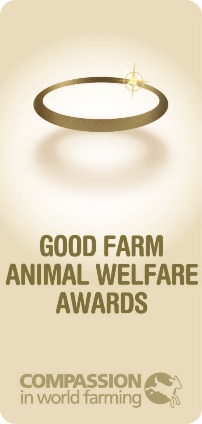 Application FormManufacturer and Food Service Best Innovation Award 2018 Every two years, the Best Innovation Award celebrates leading manufacturing and food service companies that are working to improve farm animal welfare in the supply chain.